Appendix C-3: Meals and Snacks Form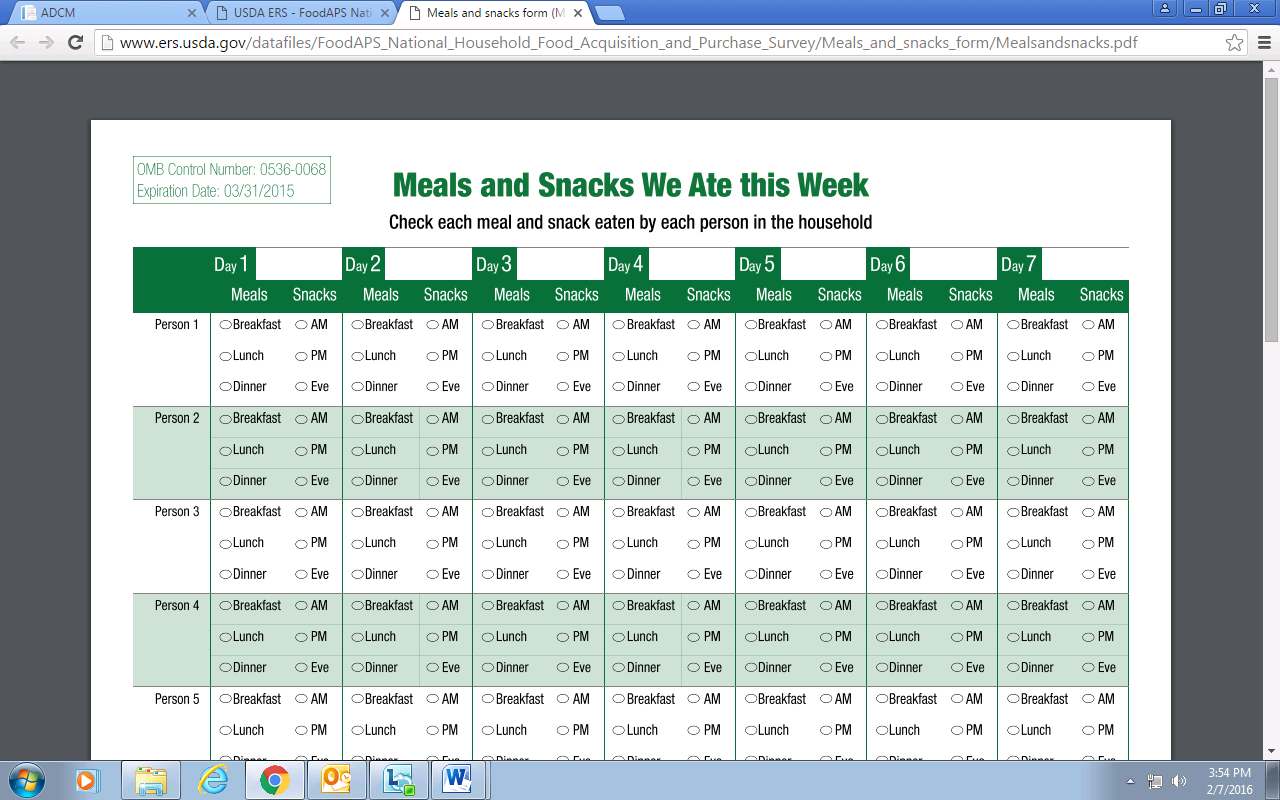 